ДОКМЕТАНА ОБЩИНА ДРЯНОВО                                 Вх. № ОБА 2-14-…………………………З А Я В Л Е Н И ЕЗА ИЗДАВАНЕ НА РАЗРЕШЕНИЕ ЗА ПОЛЗВАНЕ НА ОБЩИНСКА ПЛОЩ ЗАПОСТАВЯНЕ НА ПРЕМЕСТВАЕМ ОБЕКТ(по чл. 56 от ЗУТ)От:  1. ……………………………………………………..…………………………………….(собствено, бащино, фамилно име/наименование на юридическото лице)ЕГН(БУЛСТАТ)………………………………………………………………………………..  Местоживеене (седалище за ЮЛ): гр.(с.)…………………………………………………………………….…………………….. …………...…, представлявано от (за ЮЛ)…..……………………………………………… (ЖК, бул., пл., ул., сграда №, вх., ет., ап.)	     (имена на представител на юридическото лице)телефон:………………………………….GSM:……………………………..факс:…………На основание чл. 6 от  Наредбата за преместваемите обекти на територията на Община Дряново, да ми бъде издадено разрешение за поставяне на:…………………………………………………………………………………………………………… с площ………………………..………..кв.м., за срок от………………до………………….…, работно време …………………………………………………………………………………………………в урегулиран поземлен имот (парцел)……….…………………………………..…………, квартал №………………………… по плана на гр.(с)…………..………………….………, община………………………….…, намиращ се на адрес:………………………………………………………………………………………….. Желая да получа услугата: в ЦУИГ на община Дряново    чрез лицензиран пощенски оператор на адрес………………………………………………., като цената се заплаща от заявителя при получаването;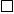     като вътрешна препоръчана пощенска пратка;    като вътрешна куриерска пратка;    като международна препоръчана пощенска пратка;    по електронен път на електронна поща.Приложения:	1. Копие от актуално удостоверение за съдебна регистрация на фирмата / по служебен път/ или личната карта на за физическото лице ;	2. Скица с виза за разположението на преместваемия обект /издадена от гл. архитект на Община – Дряново/ / по служебен път/            ДЕКЛАРИРАМ, че разполагам с необходимите документи изисквани съгласно българското законодателство за извършване на съответната търговска дейност.            ДЕКЛАРИРАМ, съгласието си и се задължавам да спазвам всички изисквания и условия на Наредба за преместваемите обекти на територията на община Дряново , Наредба за реда и условията за провеждане на търговска дейност на територията на община Дряново и съответното разрешително.                                                                Заявител: . ……………………………….                                                                                                /подпис/